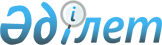 О внесении изменений и дополнения в приказ исполняющего обязанности Министра здравоохранения и социального развития Республики Казахстан от 30 июля 2015 года № 639 "Об утверждении Правил формирования цен на лекарственные средства и изделия медицинского назначения в рамках гарантированного объема бесплатной медицинской помощи"
					
			Утративший силу
			
			
		
					Приказ Министра здравоохранения и социального развития Республики Казахстан от 23 октября 2015 года № 820. Зарегистрирован в Министерстве юстиции Республики Казахстан 28 октября 2015 года № 12201. Утратил силу приказом и.о. Министра здравоохранения Республики Казахстан от 19 апреля 2019 года № ҚР ДСМ-42 (вводится в действие по истечении десяти календарных дней после дня его первого официального опубликования)
      Сноска. Утратил силу приказом и.о. Министра здравоохранения РК от 19.04.2019 № ҚР ДСМ-42 (вводится в действие по истечении десяти календарных дней после дня его первого официального опубликования).
      В целях бесперебойного лекарственного обеспечения, ПРИКАЗЫВАЮ:
      1. Внести в приказ исполняющего обязанности Министра здравоохранения и социального развития Республики Казахстан от 30 июля 2015 года № 639 "Об утверждении Правил формирования цен на лекарственные средства и изделия медицинского назначения в рамках гарантированного объема бесплатной медицинской помощи" (зарегистрирован в Реестре государственной регистрации нормативных правовых актов под № 11887, опубликован в Информационно-правовой системе "Әділет" 25 августа 2015 года) следующие изменения и дополнение:
      пункт 1 изложить в следующей редакции:
      "1. Утвердить Правила формирования цен на лекарственные средства и изделия медицинского назначения в рамках гарантированного объема бесплатной медицинской помощи согласно приложению 1 к настоящему приказу (далее-Правила).";
      пункт 5 изложить в следующей редакции:
      "5. Настоящий приказ вводится в действие со дня его государственной регистрации, за исключением пунктов 4 и 25 Правил, которые вводятся в действие с 1 июля 2016 года.
      При этом пункт 3-1 Правил действует до 1 июля 2016 года.";
      Правила формирования цен на лекарственные средства и изделия медицинского назначения в рамках гарантированного объема бесплатной медицинской помощи, утвержденные указанным приказом:
      дополнить пунктом 3-1 следующего содержания:
      "3-1. Предельная цена МНН определяется как среднее арифметическое между зарегистрированными ценами с учетом оптовой надбавки не более 15% в разрезе одного МНН с учетом лекарственной формы и дозировки, закупаемых в рамках ГОБМП.
      В случае изменения официального курса тенге к доллару более чем на 15 процентов при формировании предельных цен дополнительно учитывается коэффициент изменения курса тенге к доллару.
      Предельная цена на лекарственные средства, произведенные в условиях GMP и поставляемые отечественными производителями в рамках долгосрочных договоров, заключенных до 1 января 2015 года, определяется на основе цены фактического закупа предыдущего года, с учетом оптовой наценки, и ежегодно в течение последующих 5 лет, снижается на 5 % от предельных цен предыдущего года. В случае если заявленная цена ниже цены фактического закупа предыдущего года, предельная цена на лекарственные средства, произведенные в условиях GMP и поставляемые отечественными производителями в рамках долгосрочных договоров, заключенных до 1 января 2015 года определяется по заявленной цене с учетом оптовой наценки.".
      2. Комитету контроля медицинской и фармацевтической деятельности Министерства здравоохранения и социального развития Республики Казахстан в установленном законодательством порядке обеспечить:
      1) государственную регистрацию настоящего приказа в Министерстве юстиции Республики Казахстан;
      2) размещение настоящего приказа на интернет-ресурсе Министерства здравоохранения и социального развития Республики Казахстан;
      3) в течение десяти рабочих дней после государственной регистрации настоящего приказа в Министерстве юстиции Республики Казахстан представление в Департамент юридической службы Министерства здравоохранения и социального развития Республики Казахстан сведений об исполнении мероприятий, предусмотренных подпунктами 1) и 2) настоящего пункта. 
      3. Контроль за исполнением настоящего приказа возложить на вице-министра здравоохранения и социального развития Республики Казахстан Цой А.В.
      4. Настоящий приказ вводится в действие со дня его государственной регистрации и распространяется на отношения, возникшие с 14 августа 2015 года.
					© 2012. РГП на ПХВ «Институт законодательства и правовой информации Республики Казахстан» Министерства юстиции Республики Казахстан
				
Министр здравоохранения
и социального развития
Республики Казахстан
Т. Дуйсенова